Planning Healthier PlacesWebinar: Levelling up the North of England: Planning Healthier Places TogetherDate: Tuesday 20 July 2021: 10:00 to 12:00 A webinar to promote co-production across the North of England to make places healthier. To find out more details and Eventbrite registration click hereTransport and HealthActive Travel: The LGA has published Stakeholder engagement in an emergency: Lessons from low-traffic neighbourhoods in particular the creation of Low Traffic Neighbourhoods.Air QualityCleaner Air, Better Health Webinar: The resources following the Yorkshire and Humber  ‘Cleaner Air, Better Health’ Webinar held on Monday 14th June 2021 are available here. Climate ChangePHE Climate Change, Health, and the 2030 Agenda  Public Health England and the COP26 Unit will host a series of panel discussions monthly from July to December exploring horizon questions for climate change impacts and responses within the health sector. The first session will focus on inequalities, followed by sessions on nutrition, infectious diseases, disasters, mental health, and climate resilience within health systems. You can find out more about the events and book to attend here. Sign up for Sport England’s Leadership Essential programme. Run by Sport England and the LGA for councillors with responsibility for, or interest in, sport and physical activity.  6 free interactive sessions will run from 13th to 30th July and explore new health landscape, impact of Covid and implications and opportunities for recovery and renewal.  For more information and to book your place visit hereHelping to Connect Communities Through The Power of Sport, to Tackle Issues ofYouth Violence and Antisocial BehaviourHelping to Connect Communities Through The Power of Sport Tickets, Fri 16 Jul 2021 at 10:00 | EventbriteStreetGames are delighted to be able to work in Partnership with the West Yorkshire VRU to host this online webinar.  This event will help to connect people who care about the lives of young people who are at risk of offending or are offending. Keynote speakers from West Yorkshire Violence Reduction Unit, Loughborough University and StreetGames will share their thinking about how best community sport can contribute to violence reduction. Friday 16th July 2021 – 10:00-12:45A new physical activity inequalities resource has been launched on the YHPH network. This new resource will hopefully act as a ‘one stop shop’ page for everything around physical activity inequalities. It pulls together the various pieces of research and evidence around the reciprocal link to the coronavirus pandemic, the groups that experience inequalities and the associated recommendations. It also includes various resources, tools and webinar recordings. To access the page click hereA “Walking Sport – A look at the research” resource has been launched. This resource summary highlights some of the potential outcomes of walking football and walking netball and the possible links to engaging older adults in physical activity to help with re-conditioning. To access the resource head to the YoHPAKE network site on Khub or click here The Y&H Physical Activity Clinical Champions (PACC) have established an open access virtual physical activity training session aimed at healthcare professionals that work with older adults and those with Long Term Health Conditions. The session is happening from 7-9pm on Thursday 8th July. For more information and to book on click here Disability Rights UK have partnered with Sport England to be able to offer funding through the Tackling Inequalities fund. There is either funding up to £10,000 for user led organisations (or user led projects) or up to £3,000 for small/micro organisations. The funding is aimed at helping reduce the inequalities caused by the COVID pandemic. For more information and for the application form please contact tacklinginequalities@disabilityrightsuk.orgA new network, the Yorkshire and the Humber community champions/community engagement network has been established with the aim of supporting local authorities and partners in their work around community engagement linked to the coronavirus pandemic, vaccine uptake, COVID recovery and work on reducing health inequalities. For more information or to join the group simply email timothy.howells@phe.gov.ukThere are a range of spaces left on the free MECC/Motivational interview training for community champions/volunteers/health champions or for any element of the local community engaged with supporting vaccine uptake. The virtual training course, established by NHSE and PHE, has been put on to support local areas with COVID vaccine uptake. For more information or to book a place click hereRSPH press release:In case you missed it, please see below link to the June press release around gambling advertising, sharing results of the recent YouGov poll.https://www.rsph.org.uk/about-us/news/public-backs-total-gambling-advertising-ban.html Knowledge exchangeFollow the link to see find resources and information around gambling-related harms on the Yorkshire and Humber Public Health Network site.Feedback and suggestions for content always welcome. The pages continue to be shaped – we hope to include additional links to data, evidence and examples of good practice in future.  If you have any examples of effective action you’d like to share – whether local, national or international - please let simone.arratoonian@phe.gov.uk know.  Gambling-related Harms - Knowledge exchange (yhphnetwork.co.uk)Infant mental healthSource: Parent-Infant Foundation 04 June 2021The Parent-Infant Foundation has published findings from an online survey of 283 practitioners working in NHS infant, children and/or young people’s mental health services across the UK, looking at the provision of services for children of different ages, and whether their training and professional development had equipped them to work with infants.Related weblinks:Read the news story:  :  New survey finds ‘baby blindspot’ in children and young people’s mental health provisionRead the report: Where are the infants in children and young people’s mental health? (PDF)PHE Resources - Guidance for health professionals to support people with learning disabilities to access screening.PHE have published guidance and resources for local screening providers, commissioners and other partners to help reduce barriers to screening for people with a learning disability, autism or both.It includes sections on:•	informed choice•	barriers to screening•	improving access to screening and understanding of screening•	working with primary careIt draws on information previously developed for programme-specific publications for the abdominal aortic aneurysm (AAA), antenatal and newborn, bowel cancer, breast and cervical screening programmes. These were developed in collaboration with screening and learning disability health professionals, service users and other partners.The National Dental Epidemiology Programme - resumption of the programmePHE hopes to restart the National Dental Epidemiology Programme with national training in July 2021. The survey will be of 5-year-old schoolchildren. Local training will be undertaken in September and October 2021, which will be followed by data collection. More details are provided in the attached letter.Early YearsSource: The Royal Foundation
Date: 18 June 2021

The Duchess of Cambridge has launched The Royal Foundation Centre for Early Childhood to raise awareness of the impact of the early years in children’s lives. The Centre will focus on: promoting and commissioning research to share best practice; working with people from across the private, public and voluntary sectors to collaborate on new solutions; and developing campaigns to raise awareness. A report published to coincide with the launch of The Royal Foundation Centre for Early Childhood presents a summary of the science and research on early childhood and why the early years matter.

Read the news story: The Royal Foundation Centre for Early Childhood
Visit the website: Centre for Early Childhood
Read the report: Big change starts small (PDF)See also on NSPCC Learning 
> Attachment and child developmentHigh impact areas for maternity – new summaries at England, region and local authority levelPHE has produced new summaries which show where improvements are being seen for those indicators which have a particularly high impact on the health and wellbeing of women and children during pregnancy and beyond. The summaries are available at an England, regional and upper-tier local authority level, linked to PHE’s Fingertips tool, giving those working across the health system a sense of the direction of travel for these important indicators at a glance.Support to quit to pregnant smokersVouchers for pregnant smokers to help them quit are supported not just by NICE but by ASH and the All Party Parliamentary Group on Smoking and Health, and are endorsed by a range of leading health organisations including the Academy of Medical Royal Colleges, the Association of Directors of Public Health, the BHF, CRUK, the Faculty of Public Health, the Royal Society of Public Health, the RCGP, the RCP,  – see the recent APPG report paragraphs 134-143https://ash.org.uk/wp-content/uploads/2021/06/APPGTCP2021.pdfEnsuring Every Child has the Best Start in LifeVulnerable children and young people surveyThe Department for Education (DfE) has published the latest data on the impact of the pandemic on children’s social care in England. Findings include: the total number of referrals from 03 – 09 May 2021 was 1% lower than the usual number at that time of year; and the total number of children who started to be looked after reported between 04 May 2020 and 09 May 2021 was 9,670, around 29% lower than the same period in 2017-20.A report about the experiences of children and young people with SEND and their families during the pandemicOfsted has published a report about the experiences of children and young people with special educational needs and disabilities (SEND) and their families during the coronavirus pandemic, in the context of the SEND reforms over the last 10 years. Findings from visits by Ofsted and the Care Quality Commission in 2020/21 to 10 local areas representing 84,000 children and young people with special educational needs (SEN) support show: the cumulative effects of the disruption caused by the pandemic on the health, learning and development of children with SEND; missed and narrowed education; the absence of essential services such as physiotherapy or speech and language support; and long waiting times for assessment and treatment.
Contacts other than those mandated and referrals by health visitorsExperimental analysis of the Community Services Dataset (CSDS) has been published which looks at contacts other than the 5 mandated childhood reviews, and referrals of children into other services. Contacts and referrals are broken down by the following child characteristics:ageethnicitydeprivationchild developmentvulnerabilityThe analysis also includes group sessions delivered by health visitors. It gives further detail to that available from the health visitor metrics and outcomes for children in the early years which are produced routinely by Public Health England (PHE) based on data from the interim national reporting system for children’s public health 0 to 5 years . Data from the interim national reporting system is available in the early years section of the child and maternal health profiles in PHE’s Fingertips tool. https://www.gov.uk/government/publications/contacts-other-than-those-mandated-and-referrals-by-health-visitorsCOVID-19 animations for children and young peopleTo support the COVID-19 response, Little Journey have developed three animations (more to follow), to help children and young people understand: Coronavirus swab test. Are you going for a Coronavirus Swab Test soon? Learn about how, why and when we test for coronavirus (COVID-19) using a Swab Test and how you can prepare yourself before having your test.Coronavirus swab test for secondary school. Annabelle tells us, step by step, about her Routine Rapid Lateral Flow Swab Test for Secondary School.What is a vaccine? Scientists have worked out a way to help our immune system fight off certain germs or viruses more quickly. These are called vaccines.These animations have been endorsed by NHS Test and Trace, and are available on e-Bug’s COVID-19 page: https://e-bug.eu/page.php?name=Information-about-the-Coronavirus PHE and Age UK have published a report looking at the inequalities faced by older men, older LGBTQ+ and older BAME people living in rural and coastal areas. The report identifies key issues for action and recommended approaches to address the needs of these groups. https://www.ageuk.org.uk/our-impact/policy-research/ageing-in-coastal-and-rural-communities/ The Wider Impacts of Covid on Health (WICH) tool has been updated with some further indicators now available broken down by age. The Access to Care domain includes new older adult indicators – age 50-59 and 70+ versions of all cause A&E attendances, elective & emergency admissions & outpatient attendances - by various inequalities. There are also new neurological indicators by age group and updates for the various dementia indicators & for the cardiovascular disease admissions by age group. There are also updated indicators with age group breakdowns in the other domains relating to smoking, alcohol, gambling, wellbeing, loneliness, mental health and employment. Further details are provided here.The Centre for Ageing Better has published an insight report, Have we Saved Enough?, focusing on the challenges of defining an adequate retirement income, the prospect of savers in defined contribution pension schemes not achieving a decent replacement income rate and makes recommendations to improve financial security for people as they approach later life. Live Longer Better webinar, 7th July 10.00-11.30. This webinar includes an update from Age UK on the impact of the pandemic on older people, insight around strength messaging for people with long term conditions, supporting older people through community hubs and enhancing physical, mental and emotional wellbeing. Launch of report Covid-19 and social exclusion: experiences of older people living in areas of multiple deprivation. 12th July 11.00-12.30.  This event is jointly hosted by the GM Ageing Hub, University of Manchester and Centre for Ageing Better in partnership with Manchester City Council, Greater Manchester Council of Voluntary Organisations and the Greater Manchester BAME network. There will be a focus on understanding the population health challenges arising from the COVID-19 pandemic, particularly the physical and mental health impacts faced by older people to assist in developing recovery responses.Prioritise your mental health and wellbeing as lockdown eases, a blog from the Every Mind Matters TeamAs lockdown eases in England, what will be an exciting time for some may also be a difficult time for others, causing anxiety. Tim Kendall, National Clinical Director for Mental Health and Dr Prathiba Chitsabesan, Associate National Clinical Director for CYP Mental Health have published a blog reminding people to prioritise their mental health and wellbeing during this new transition. The blog includes tips developed as part of the Better Health – Every Mind Matters campaign, including advice such as how to challenge unhelpful thoughts, making time to relax and planning social occasions. Please see here.Samaritans Report - One Year On: Data on COVID-19 Samaritans have recently published new research which focuses on the impact of the coronavirus pandemic on wellbeing and suicidality in the UK and Republic of Ireland –below is a summary of the key findings from Samaritans’ colleagues, along with the attached policy briefing which contains Samaritans’ recommendations to address some of the most urgent impacts of the pandemic on people at heightened risk of suicide in England.Research findings•	The research combines analysis of 2.3 million emotional support contacts to Samaritans’ service over the past year, surveys of their listening volunteers, focus groups and data from the UK COVID-19 Mental Health & Wellbeing study (MHWS).•	The findings show how the pandemic has impacted mental health, physical health, and relationships alongside people’s work, education, and finances – and explores the effects of these factors on wellbeing and suicide.•	While the pandemic has changed everybody’s life in some way, evidence suggests it may impact some groups’ suicide risk more than others. The report identifies five key groups that Samaritans are particularly concerned about: people with pre-existing mental health conditions, young people, middle-aged men, healthcare workers, and people in prison.Launch of Physical Health for Severe Mental Illness e-LearningYorkshire and the Humber Clinical Network has been working with clinical experts to develop an “e-Learning for Health” online training package aimed at primary care colleagues raise awareness of the importance of a full physical health check for people with severe mental illness and to provide them with the confidence to take positive action to reach this hard to reach population and in undertaking a full physical health check  ​ The e-Learning:  Explores why people with a Severe Mental Illness experience side effects, gain weight and die prematurely​Looks at progress on implementation of annual physical health checks for this co-hort of patients and how to reach this hard to reach group​Shares a case study and good practice tools developed to equip undertaking annual physical health checks with optimum effectiveness and efficiency ​The e-Learning is NOW LIVE  on the e-Learning for Health platform hereSchool Closures and Parents’ Mental HealthIn this study, researchers from the universities of Essex, Surrey and Birmingham, consider the dynamics of parents’ mental health during the pandemic. The study looks specifically at the impact of having children at home as a result of school closures, separating it from other factors affecting parents’ mental health during the pandemic.Suicide by Middle-Aged Men – A National StudyThis reports on findings from a national study combining multiple sources of information that provide a detailed account from families, friends and professionals on the stresses men in their mid-life face before they take their lives. The study provides rich data on the adversities middle-aged men were facing prior to their death, which we hope will help inform policy, public health strategies, and safer practice in all frontline agencies, including the identification of barriers to accessing services, and ultimately reduce suicide rates. The findings described in this study do not cover deaths that occurred during the Covid-19 pandemic  https://www.hqip.org.uk/resource/suicide-by-middle-aged-men/#.YNGtxiRKhPYLaunch of IAPT Older Adults Positive Practice GuideNHS England and Improvement and Age UK have announced the launch of the refreshed IAPT (Improving Access to Psychological Therapy) Older People’s Positive Practice Guide, which can be found online here: https://babcp.com/Therapists/Older-Adults-Positive-Practice-GuideThe Positive Practice Guide has been designed to help address advance equalities for older people accessing IAPT services. It has been collaborated by Age UK with experts by experience, experts in older adult’s mental health, the British Association for Behavioural and Cognitive Psychotherapies, the Centre for Mental Health and the British Association for Counselling and Psychotherapy.It aims to help health professionals, including IAPT providers, GPs and commissioners to identify and address the barriers older people face when accessing support for mental health issues. This includes practical suggestions to address disparities in referrals for talking therapies, the beliefs of some professionals and older people themselves, issues with communication and some of the physical barriers older people face when accessing these services.IAPT Transformation Online ResourcesThe London Mental Health Transformation Programme have produced some online resources which provide an overview of how IAPT services are implementing flexible models of care to better meet the needs of their communities. It’s intended to be a practical, supportive resource to support IAPT services do this. The primary audience is IAPT staff, but commissioners and partners would also find it useful. Please see here. The website includes:Practical examples gathered from interviews and desk-top reviews, of IAPT services working in partnership / integrated ways of working, and where services have developed targeted services to meet the needs of different population groupsCase studies highlighting particularly innovative practiceA ‘how to’ guide for reducing inequalities and measuring impactA framework of innovative roles and responsibilities for IAPT practitioners, including job descriptionsCommon barriers to change or transformation, including examples where these have been overcome.The London team plan to update the resources on a monthly basis with additional content or resources, so if there are examples or materials that you know of which would be useful additions, please do email them to hlp.mhtransformationlondon@nhs.netUpdates to PRSB's Care Plan StandardLast year national NHSE colleagues commissioned PRSB to review their digital care and support plan information standards to ensure it met the needs of people with SMI. The standards have now been updated and renamed Personalised Care and Support Plan standards. You can find the standards and their report on PRSB’s website here, the intention is that these form part of a person’s shared care record.Adult Specialist Eating Disorder Engagement and Mapping ReportThe outcomes of the recent mapping exercise undertaken by Yorkshire and the Humber Mental Health Clinical Network of Adult Eating Disorder Services has now been published. The ‘Adult Specialist Eating Disorder Engagement and Mapping Exercise Report’ contains the key findings from the mapping exercise as well as the recommendations for next steps and information relating specifically to the Adult Eating Disorder Services.Adult Eating Disorders Network – A Patient StoryNHS England and Improvement Y&H Clinical Network are very pleased to share with you a short film about Lou’s experiences of having an eating disorder and the treatment received throughout the illness; Lou’s story is a powerful example of the impact of body image and eating disorders throughout the lifespan. Lou’s story highlights the importance and value that can be added to service development by involving service users, who can give valuable insight as a patient into eating disorders, as well as a service user perspective of eating disorder services, and as such can contribute to improved patient and carer experience.Workforce Burnout and Resilience in the NHS and Social Care – House of Commons Health and Social Care CommitteeThis report finds that workforce burnout across the NHS and social care has reached an emergency level and poses a risk to the future functioning of both services. Only a total overhaul of workforce planning can provide a solution. Available funding was the driver behind planning, rather than the level of demand and staffing capacity needed to service it. The report further cites the absence of any ‘accurate, public projection’ of workforce requirements in specialisms over the next five to ten years.CYP Mental HealthMental health and wellbeing support in schools and collegesThe Department for Education (DfE) has updated guidance for schools and colleges in England around mental health and wellbeing. The Mental health and wellbeing support in schools and colleges guidance now includes a list of mental health and wellbeing resources for teachers, school staff and school leaders. And the Teaching about mental wellbeing guidance includes new guidance to support relationships, sex and health education curriculum planning, as part of education recovery.Children and young people’s mental health – policy, CAMHS services, funding and educationThe House of Commons Library has published a briefing on children and young people’s mental health policy in England. The briefing covers: background on child and adolescent mental health services (CAMHS); government policies on children and young people’s mental health; the NHS Long Term Plan; mental health data collection; the use of police cells to detain children and young people under the Mental Health Act; and mental health in schools.Childline’s new tool helps young people remove nude images shared online The NSPCC’s Childline service has launched the Report Remove tool with the Internet Watch Foundation (IWF). The tool will enable young people under the age of 18 to report a nude image or video of themselves that’s appeared online. The IWF will then review these reports and work to remove any content which breaks the law.
Mental health and self-care for young peopleThe NHS Every Mind Matters website has updated some of its resources on self-care for children and young people including videos with tips on exercise, sleep and how to take care of yourself on social media.Changes to the National Chlamydia Screening Programme announced Public Health England has undertaken an evidence review of the National Chlamydia Screening Programme (NCSP).  This process has involved a review of the evidence by national and international experts and consultation with stakeholders and public on the recommended way forward. The changes to the National Chlamydia Screening Programme announced on 24th June are as follows:The aim of the NCSP has changed to a primary focus on reducing the harm from untreated chlamydia.Given that most of the harm is experienced by women, in order to improve health outcomes, programme policy is that opportunistic, asymptomatic screening (outside of specialist sexual health services) is only offered to young women.In order to reduce the duration of infection the emphasis will be on identifying infection early so focus of when to screen will shift from annual to following partner change (or annual if no partner change).We recommend that the offer of opportunistic screening to young women is improved, in particular at contraceptive appointments to identify infection early and treat as soon as possible.  We acknowledge the significant demands on local systems currently, and PHE is keen to work with local areas to improve the offer to young women as capacity allows.The programme policy places renewed focus on optimising management in terms of rapid treatment; and preventing reinfections, which are known to increase likelihood of serious consequences, through effective partner notification and retesting.These changes only relate to the NCSP (that is, the opportunistic offer outside sexual health services). Young men can still access chlamydia tests from sexual health services and partners of women testing positive will be contacted and tested through partner notification procedures. The NCSP is one part of a range of interventions aimed at improving young people’s sexual health. The best way to protect against STIs is to consistently use a condom.For more information please go to: https://www.gov.uk/government/publications/changes-to-the-national-chlamydia-screening-programme-ncsp DHSC Invitation to regional workshops to inform the development of the National Sexual and Reproductive Health Strategy and HIV Action PlanDHSC is pleased to invite you to join a virtual workshop to inform the development of the Government’s new Sexual and Reproductive Health (SRH) Strategy and HIV Action Plan – both of which the Government has committed to publishing this year. The Strategy and Action Plan will set out the Government’s vision and ambitions for the future of SRH & HIV. It will focus on three issues, HIV, STIs and reproductive health - whilst also exploring overarching themes that run throughout, including workforce development, health inequalities and primary prevention. Further details are attached. While the final agenda is yet to be confirmed, the workshop will look to:Set the scene regarding the development of the SRH Strategy and the HIV Action PlanExplore the challenges that remain in the space of SRH and how these might inform the ambitions and actions within the strategyOutside of the event DHSC and PHE will be collecting practice examples and identifying pilots/innovations that may be going on in different areas in relation to SRH and HIV and will provide details on how to do this.We hope that you can join us and ask that you please register here for the Yorkshire & Humber regional workshop on 22 July from 2pm - 4pm. However, you are more than welcome to join other regional events as indicated on the attached. WHO Global PrEP Network 2021 webinar – 7 JulyDetails in the attached flyer.Abortion statistics for England and Wales: 2020 - publishedThis report sets out and comments on abortion statistics in England and Wales for 2020 and provides an update to the abortion statistics during the coronavirus pandemic: January to June 2020.Webinar: Collaborative approaches to support COVID-19 vaccination uptake in inclusion health groups in North East and Yorkshire and HumberA webinar took place on 23rd June 2021 to raise awareness, provide information and facilitate joint working between agencies in order to support COVID vaccination uptake in inclusion health groups. The recording and presentations are available here. Updated Doctors of the World briefingDoctors of the World have updated their briefing on tailored outreach COVID-19 vaccination delivery services. The briefing aims to support local authorities and healthcare commissioners and providers to design vaccine services for socially excluded patient groupsVideo resource by Leeds Gypsy and Traveler Exchange The Leeds Gypsy and Traveler Exchange have put together this video resource which addresses key concerns around the COVID-19 vaccination. Resources by Friends, Families and Travellers Supporting access to Covid-19 vaccination for Gypsy, Traveller and Liveaboard Boater communities: Guidance for professionals | Friends, Families and Travellers (gypsy-traveller.org)Gypsy, Roma and Traveller History Month 2021 | Friends, Families and Travellers (gypsy-traveller.org)COVID-19 translated advice and guidance is available on the PHE Migrant Health Guide herePHE COVID-19 guidance collection page for the general public includes translated versions hereMy role in tackling health inequalities: a framework for allied health professionalsPublic Health England, NHS England and NHS Improvement and the 14 Allied Health Professional (AHP) Bodies have worked with The King’s Fund to develop a framework to help any AHP consider their role in tackling health inequalities. This framework has been created with insights from over 1000 AHPs to help them find their own unique role and explore ways to maximise their contribution. It contains examples of best practice and offers a platform to connect AHP’s to resources to guide future efforts in tackling health inequalities. COVID-19 GuidanceWe have published 31 translations of our COVID-19 guidance 'How to stop the spread of coronavirus'. It explains the actions everyone can take to limit the spread of COVID-19, and the documents include accessible formats. All of PHE's COVID-19 guidance is regularly updated and published on the GOV collection page.Published: PHE Vaccine Update, June 2021We have published this month's 'Vaccine Update' which addresses the latest developments in vaccines, vaccination policies and procedures for immunisation practitioners. This edition focuses on the second phase of the COVID-19 vaccine, COVID-19 vaccine surveillance, guidance, training and more.Vaccines highly effective against hospitalisation from Delta variantOur data shows for the first time that 2 doses of COVID-19 vaccines are highly effective against hospitalisation from the Delta (B.1.617.2) variant.The analysis suggests:•	the Pfizer-BioNTech vaccine is 96% effective against hospitalisation after 2 doses•	the Oxford-AstraZeneca vaccine is 92% effective against hospitalisation after 2 dosesThese are comparable with vaccine effectiveness against hospitalisation from the Alpha variant. Further work remains underway to establish the level of protection against mortality from the Delta variant. However, as with other variants, this is expected to be high.Population screening: pathway requirements specificationsPHE have published a series of documents describing the requirements at each stage of the pathways for the NHS screening programmes. The guidance covers a range of factors for Antenatal and new-born screening and for Young person and adult screening:Antenatal and new-born screening20-week screening scan pathway requirements specificationDown’s syndrome, Edwards’ syndrome and Patau’s syndrome screening pathway requirements specification Infectious diseases in pregnancy screening pathway requirements specificationNewborn and infant physical examination screening pathway requirements specificationNewborn blood spot screening pathway requirements specificationNewborn hearing screening pathway requirements specificationSickle cell and thalassaemia screening pathway requirements specificationYoung person and adult screeningAbdominal aortic aneurysm screening pathway requirements specificationBowel cancer screening pathway requirements specificationBreast screening pathway requirements specificationDiabetic eye screening pathway requirements specificationCommunity Health and Wellbeing Worker level 3 apprenticeship standard: employer demand scopingPHE is working with employers to develop a level 3 Community Health and Wellbeing Worker apprenticeship. Health Education England will run a national procurement to source training providers for this standard in September 2021. To enable this, we are asking employers of this workforce to indicate their future workforce demand.Please complete this survey by midday on Monday 19 July. More information about this workforce and the standard is available via the survey link and on our GOV.UK collection.•	For enquiries: sp-phskf@phe.gov.uk•	GOV.UK collection: https://www.gov.uk/government/collections/apprenticeships-that-support-public-health-careersPalliative and end of life care profilesAn update to the Palliative and end of life care profiles is now available. The profiles are presented in an interactive tool which aims to help local government and health services to improve care at the end of life.Serious violence duty: strategic needs assessmentsThe Serious Violence Duty in the Police, Crime, Sentencing and Courts Bill 2021 will require local partnerships to complete a strategic needs assessment to understand how violence is affecting their communities and to help them develop a response strategy.  We have published guidance on how local areas can carry out a serious violence strategic needs assessment for the upcoming Serious Violence Duty. The strategic needs assessment process will involve a wide range of partners and stakeholders, including local authorities. Fingertips + Local Health Mapping toolToday the Local Health Mapping tool and the Local Health Fingertips profile have been updated. The release includes the latest timepoint for those indicators where there has been a release of new source data. For those indicators that have had not had any updated source data (i.e. census 2011 indicators) the existing data have been reaggregated to new boundaries. The boundaries used in the release are MSOA 2011, Best fit ward 2020, Lower Tier and Upper Tier 2021 and CCG 2020.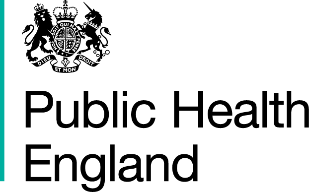 Topics in this issue (links below): Healthy Places and Sustainable CommunitiesPrevention and Key Risk FactorsHealth and Wellbeing Across the Life CourseSexual HealthInclusion HealthHealth InequalitiesData, Documents, Letters, Reports and General InformationPHE Health and Wellbeing Monthly Update Issue Number: XXXXX 2021Welcome to the Yorkshire and Humber Health and Wellbeing monthly update. Thank you for subscribing to the monthly update. This monthly update is our way of sharing any good and emerging practice, new developments, updates and guidance. The update is circulated at the beginning of each month with previous month’s updates. If we have anything that needs to be shared urgently, we will circulate as soon as possible.Healthy Places and Sustainable Communities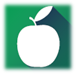 Team Lead: Nicola Corrigan The impact of the environmental determinants of health on our lives are far reaching.  By considering how the places in which we live, work and play impacts on our health and theinequalities that exist, we can support health improvement for our populations.Healthy Place and Air QualityLead: Amanda CraswellPhysical Activity and Community Based ApproachesLead: Tim HowellsPrevention and Key Risk Factors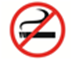 Team Lead: Scott Crosby Addressing the broad individual, environmental, societal and commercial factors that influence and drive addiction and its consequences, to reduce inequalities and improve the health, safety, and well-being of our population.Commercial Determinates of Health & Gambling Related HarmsLead: Simone ArratoonianHealth and Wellbeing Across the Life Course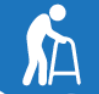 Team Lead: Alison IliffEnsuring that our children have the best start in life and are ready to start school, that our young people are supported so they enter adulthood physically and mentally resilient, ready to start work, that adults are able to secure and maintain a good job and a home, and that older adults have fulfilling, productive and connected lives.Maternity and Early YearsLead: Amina BristowChildren and Young PeopleLead: Gemma Mann and Jo AdamsHealthy AgeingLead: Alison IliffPublic Mental Health & Suicide PreventionLead: Laura HodgsonSexual Health Impacts Across the Life CourseYorkshire and the Humber Sexual Health Facilitator: Georgina Wilkinson Inclusion Health 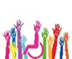 Leads: Cathie Railton (Migrant Health) Andy Maddison (Rough Sleeping & Homelessness)Migrant HealthHWB Team Lead: Cathie RailtonHealth Inequalities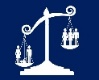 Lead: Kristin Bash  Data, Documents, Letters, Reports and General Information 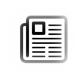 